Matematika – IX. A(domácí činnost na den 9. 6. 2020)Téma:  Úpravy lomených výrazů – závěrečné opakování a příprava na kontrolní úkolČíslo hodiny: 172V dnešní hodině si provedete opakování všeho, co se týká počítání s lomenými výrazy. Cvičíme je již třetí týden. Téma lomených výrazů bude rovněž tématem závěrečného klasifikovaného kontrolního úkolu, který bude zadán v pátek 12. 6. 2020.Problémové příklady budeme řešit i na online hodině ve čtvrtek dne 11. 6. 2020Na mých stránkách najdete vyřešené veškeré předchozí zadané úlohy.Stále připomínám, že nutnou podmínkou pro uzavření klasifikace je odevzdání sešitů s tématy výukových hodin. Zápisy mohou být vytisknuté, příklady k procvičení včetně příkladů řešených na online hodinách budou napsány vlastní rukou. Jste na to upozorňováni každou výukovou hodinu.Zápis:Příklady k závěrečnému opakování:Příklad č. 1:Rozložte na součin: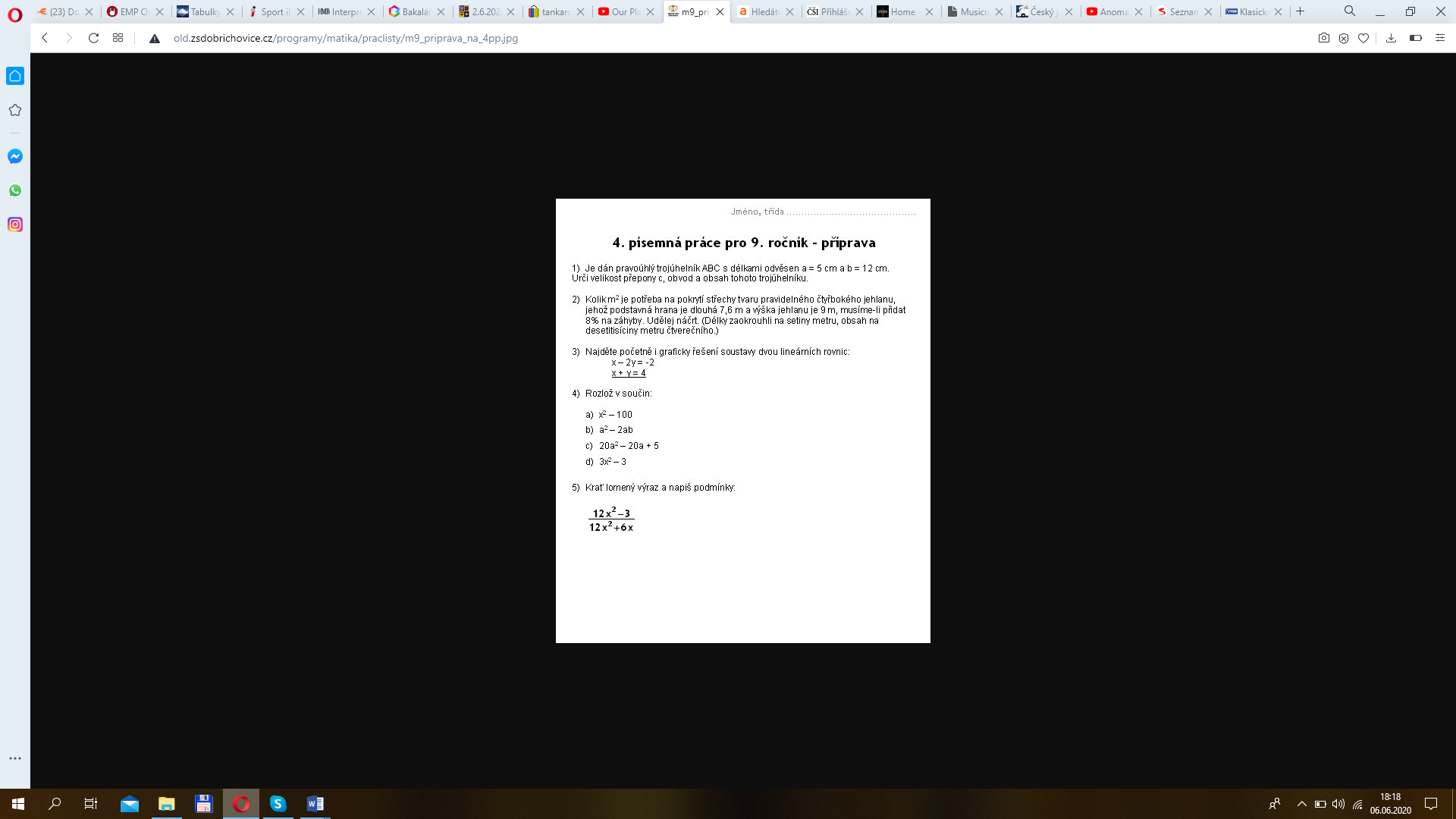 Příklad č. 2:Určete, kdy je daný lomený výraz roven nule. Poté jej zkraťte a uveďte podmínky: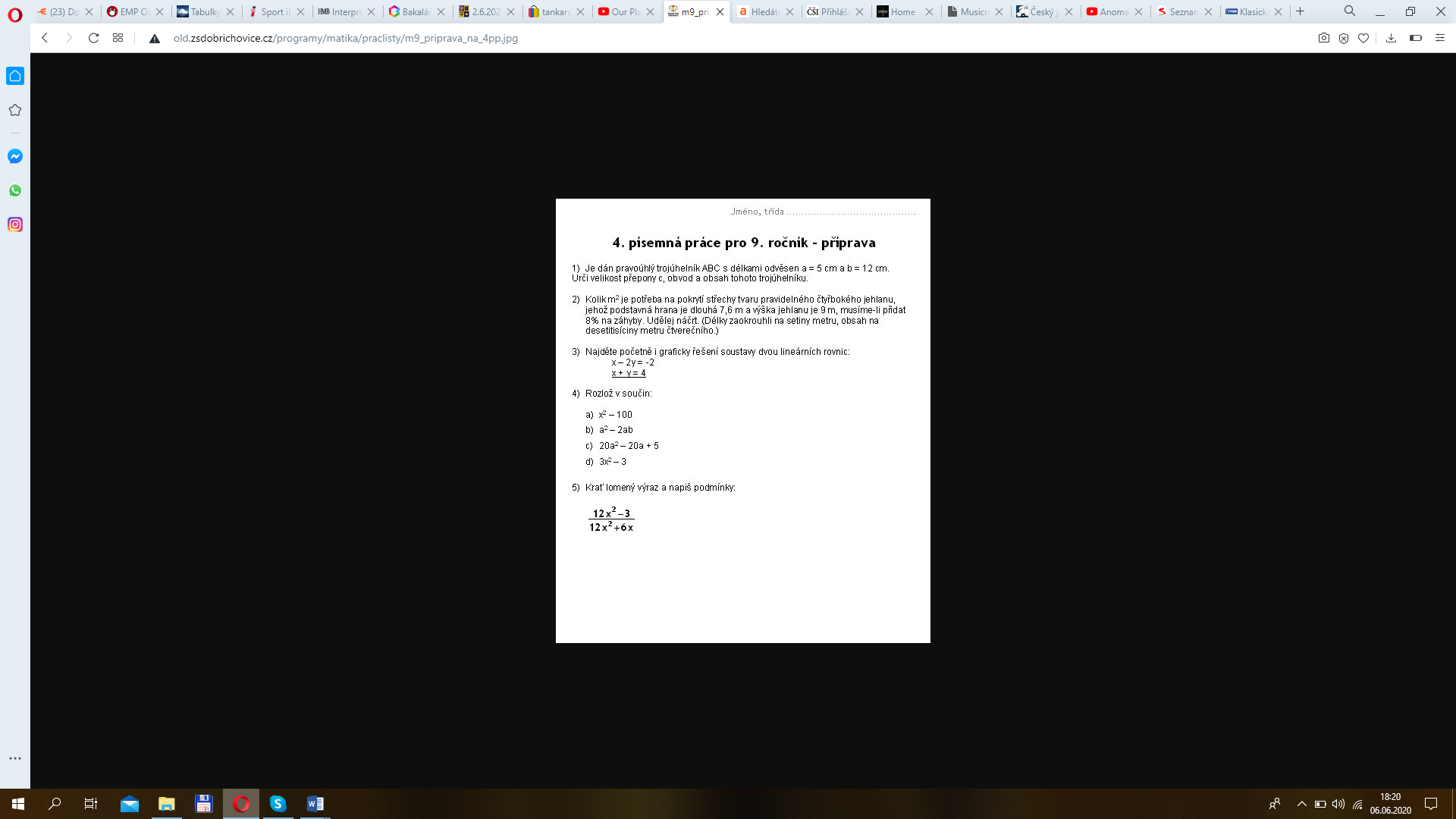 Příklad č. 3:Upravte a zjednodušte následující lomené výrazy. Nezapomeňte na podmínky: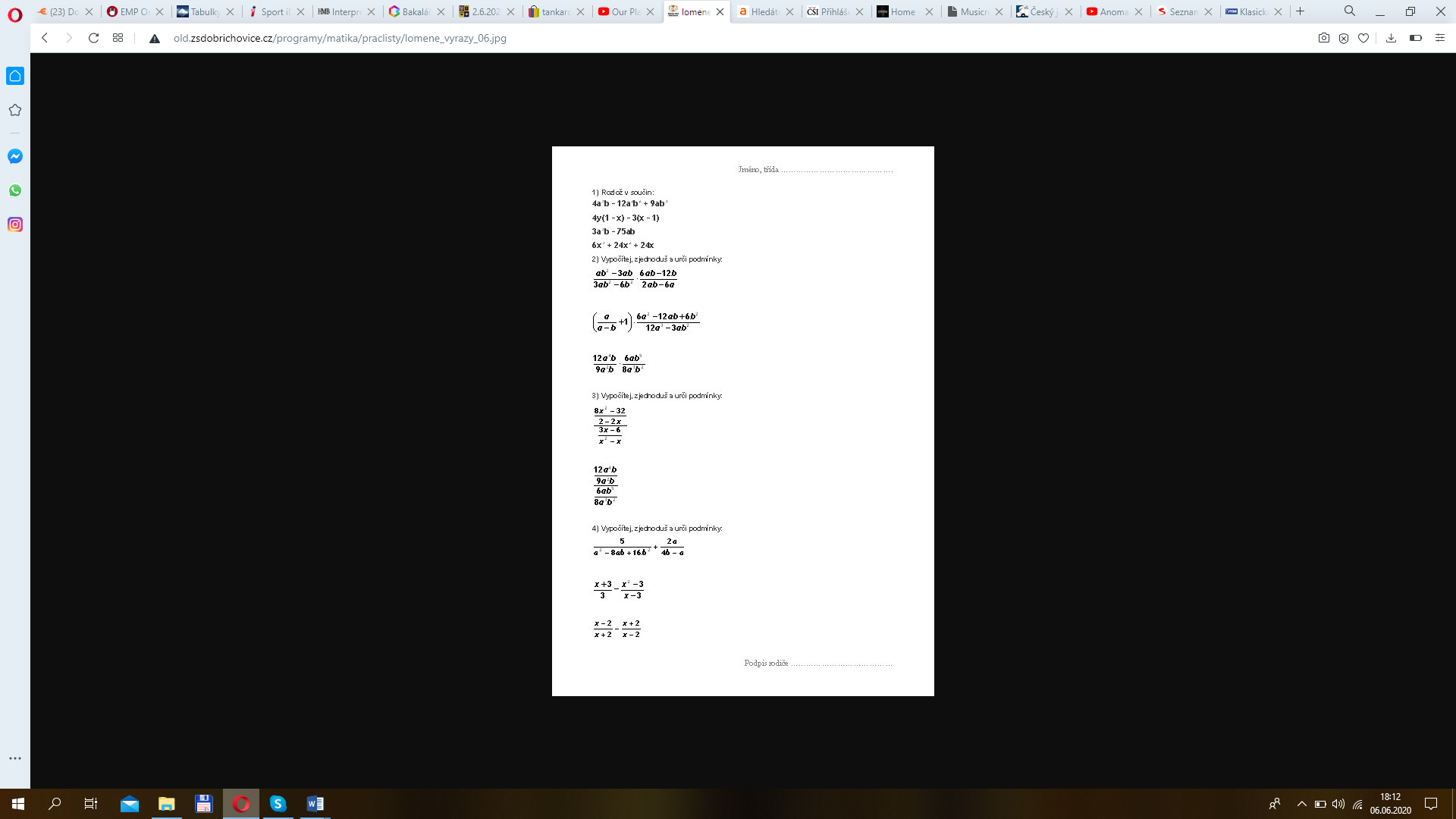 Příklad č. 4:Upravte a zjednodušte následující složené lomené výrazy. Nezapomeňte na podmínky: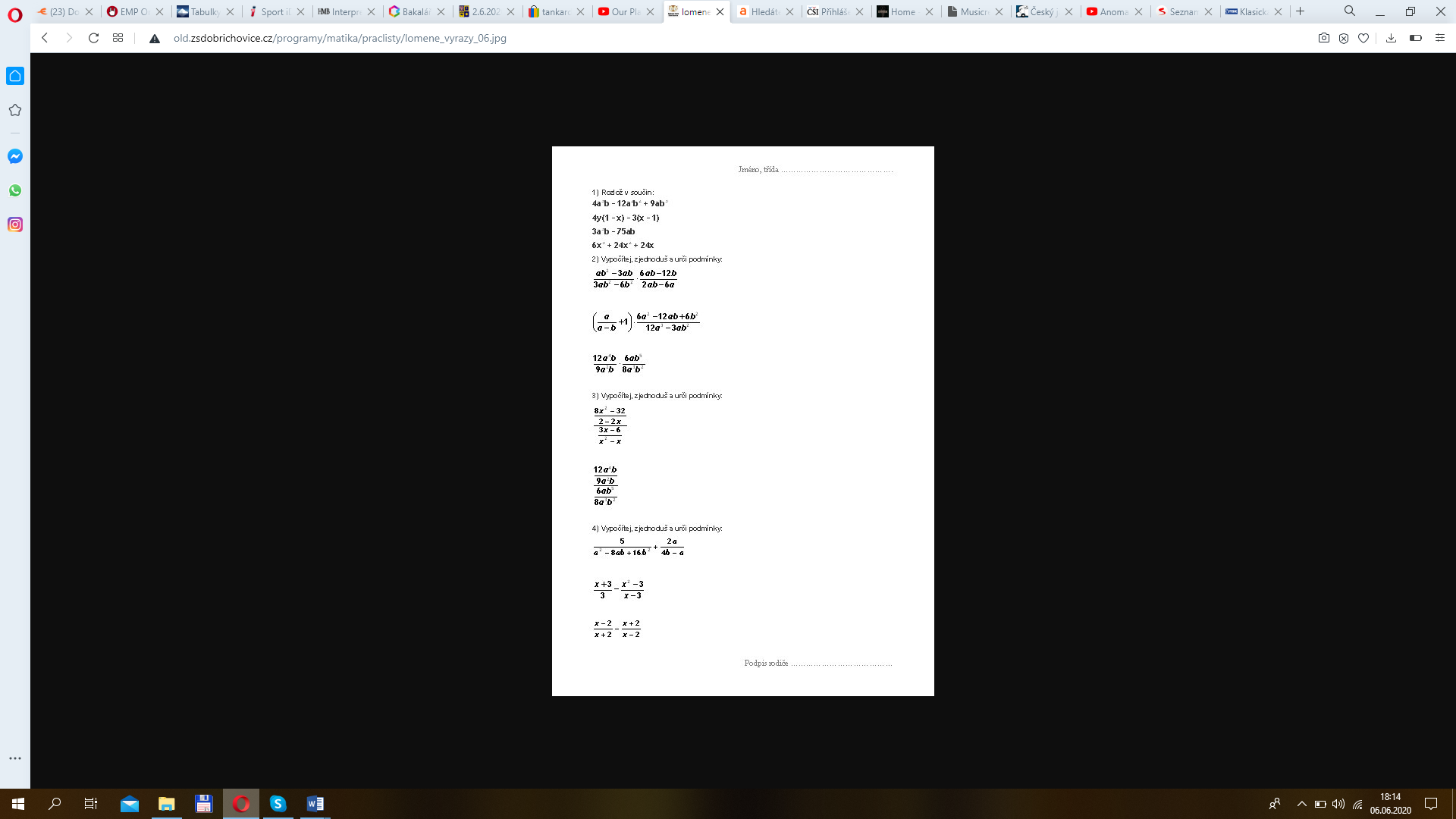  Příklad č. 5:Upravte následující lomené výrazy včetně podmínek: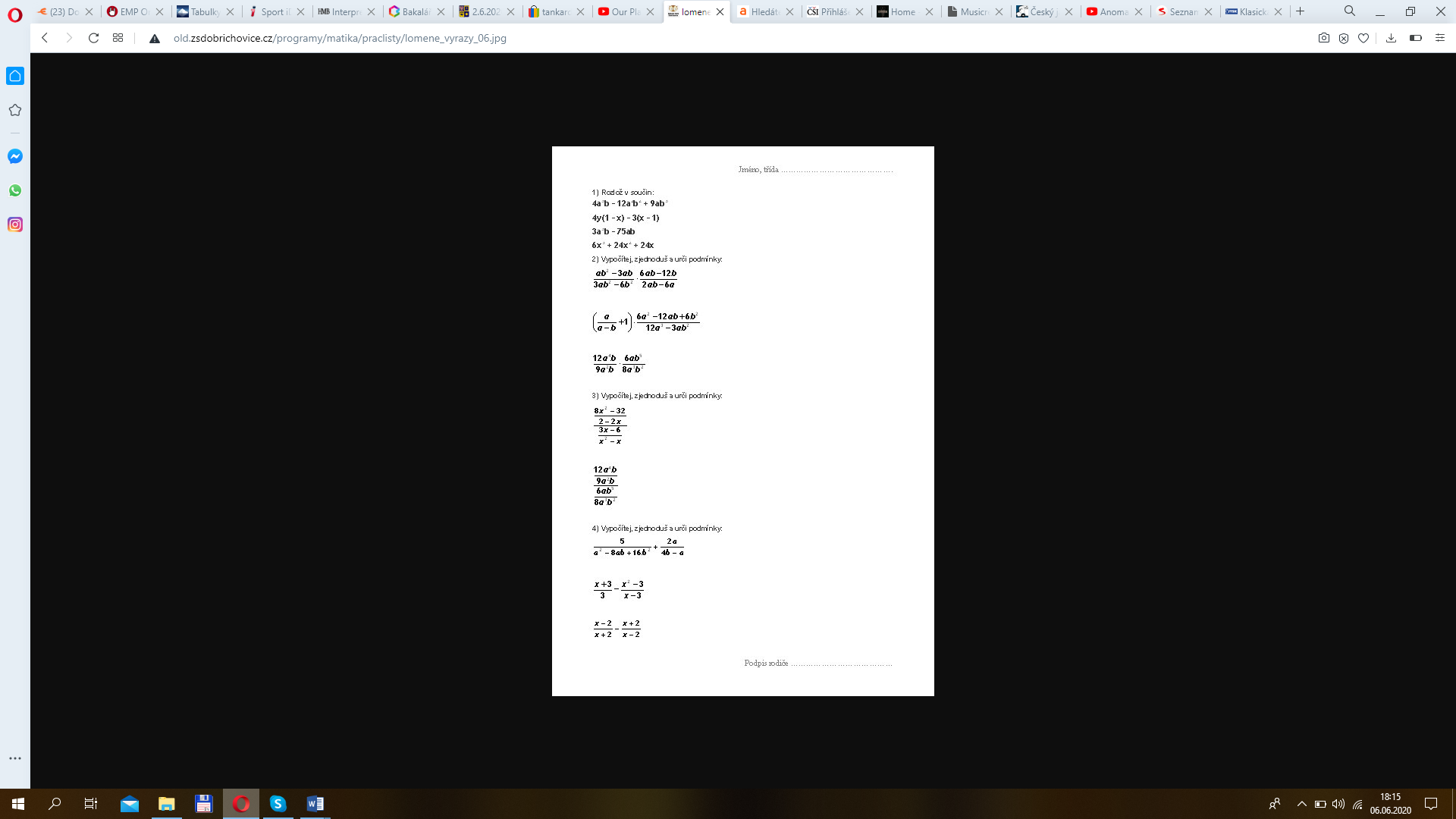 